Проєкт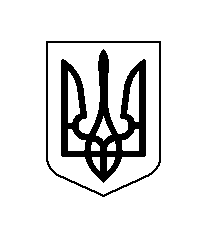 У К Р А Ї Н АХОТИНСЬКА МІСЬКА РАДА25 лютого 2022 р.								м. ХотинПро затвердження технічних документацій із землеустрою та передачі земельних діляноку власністьРозглянувши технічні документації із землеустрою щодо встановлення меж земельних ділянок в натурі (на місцевості), керуючись пунктом 34 частини 1 статті 26 Закону України «Про місцеве самоврядування в Україні», Земельним Кодексом України, Законом України «Про землеустрій»та беручи до уваги рекомендації постійної комісії з питань містобудування, будівництва, земельних відносин та охорони природи, Хотинська міська радаВИРІШИЛА:1. Затвердити технічні документації  із землеустрою щодо встановлення меж земельних ділянок в натурі (на місцевості).	1.1. Передати у власність земельні ділянки громадянам:	1.2. Внести зміни в земельно-облікові документи:2. Затвердити технічну документацію із землеустрою щодо встановлення (відновлення) меж земельних ділянок в натурі (на місцевості), за межами населеного пункту с. Анадоли.2.1. Виділити в натурі (на місцевості) земельну ділянку площею 2,1963 га кадастровий номер 7325082000:02:005:0049 власнику земельної ділянки (паю) Сафронійчуку Сергію Миколайовичу для ведення товарного сільськогосподарського виробництва, відповідно до технічної документації із землеустрою.2.2. Виділити в натурі (на місцевості) земельну ділянку площею 1,6623 га кадастровий номер 7325082000:02:001:0221 власнику земельної ділянки (паю) Сафронійчуку Сергію Миколайовичу для ведення товарного сільськогосподарського виробництва, відповідно до технічної документації із землеустрою.3. Затвердити технічну документацію із землеустрою щодо встановлення (відновлення) меж земельних ділянок в натурі (на місцевості), за межами населеного пункту с. Атаки.3.1. Виділити в натурі (на місцевості) земельну ділянку площею 0,1644 га кадастровий номер 7325080200:02:001:0345 власнику земельної ділянки (паю) Тернюку Сергію Леонідовичу для ведення товарного сільськогосподарського виробництва, відповідно до технічної документації із землеустрою.          4.Затвердити технічну документацію із землеустрою щодо встановлення (відновлення) меж земельних ділянок в натурі (на місцевості), за межами населеного пункту с. Білівці.4.1. Виділити в натурі (на місцевості) земельну ділянку площею 1,1124 га кадастровий номер 7325080400:03:001:0267 власникам земельної ділянки (паю) Андрішак Катерині Михайлівні та Малецькій Світлані Михайлівні у спільну сумісну власність для ведення товарного сільськогосподарського виробництва, відповідно до технічної документації із землеустрою.5. Контроль за виконанням цього рішення покласти на постійну комісію міської ради з питань  містобудування, будівництва, земельних відносин та охорони природи (В.Юзько).Міський голова 								Андрій ДРАНЧУК20 сесія VIII скликанняРІШЕННЯ №№п\пПрізвище,Ім’я та по батькові,адреса земельної ділянкиЗагальна площа земельної ділянки,га.З них:З них:З них:З них:№п\пПрізвище,Ім’я та по батькові,адреса земельної ділянкиЗагальна площа земельної ділянки,га.02.01 Для будівництва і обслуго вування житлового будинку, господар ських будівель і споруд, га.01.03 Для  ведення особистого селянсь-кого господар-ства, га.01.05 Для індивідуального садівництва, га02.05 Для будівництва індивідуальних  гаражів, га.1.Ротар Ганна Василівнам.Хотин, провул. 2 пров.Запорізький,1702.01 № 7325010100:01:019:03690,10002.Клюс Наталя Михайлівнас. Пашківці, вул. Червоноармійська,2002.01 № 7325086000:02:003:00860,25003.Юзва Інна Вікторівнам. Хотин, вул. Чернівецька,8702.01 № 7325010100:01:018:02830,10004.Костенчук Ніна Іванівнам. Хотин, вул. Толстого,2-Г02.01 № 7325010100:01:005:02530,06545.Гончарюк Валерій Миколайовичм. Хотин, вул. Михайлова,4А02.01 № 7325010100:01:019:03680,10006.Дідушок Віта Іванівнам. Хотин		02.01 № 7325010100:01:012:03120,10007.Стратійчук Михайло Дмитровичс. Круглик, вул. Українська,1102.01 № 7325084400:02:003:00550,25008.Василакі Марія Георгіївнас. Крутеньки, вул. Головна,3202.01 № 7325084800:01:001:03940,25009.Чебан Зінаїда Михайлівнас. Анадоли01.03 №732508200:01:001:05330,2590